FICHA DA SEMENTEIdentificaçãoNome da espécie/variedade: SalsaLocal de recolha/origem: Horta da professora Alice - AlvaiázereCuidados agrícolasÉpoca de sementeira: Ao longo do ano  Época de colheita: Ao longo do ano, dois meses após a sementeiraCondições necessárias ao desenvolvimento da planta: Solo com matéria orgânica, ligeiro e fresco, bastam-lhe cerca de 20cm de profundidade para se desenvolver. Meia sombraUtilizaçõesUtilização na culinária: Refogados, temperosUtilização na medicina: Diurética e anti-depressiva, regula o período menstrual. A salsa está contraindicada na gravidez.  Imagens/fotografias/ilustrações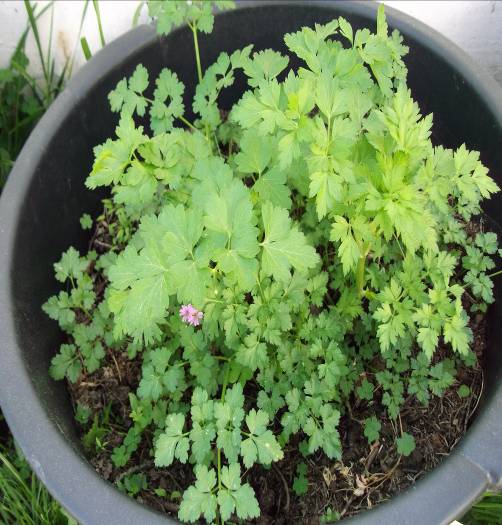 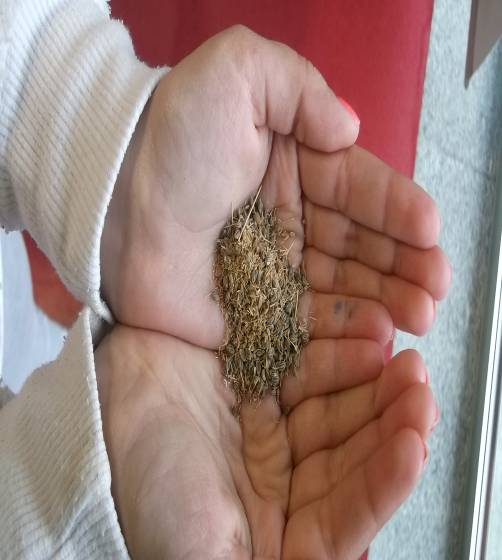 Imagem da semente				Desenvolvimento da planta